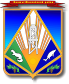 МУНИЦИПАЛЬНОЕ ОБРАЗОВАНИЕХАНТЫ-МАНСИЙСКИЙ РАЙОНХанты-Мансийский автономный округ – ЮграАДМИНИСТРАЦИЯ ХАНТЫ-МАНСИЙСКОГО РАЙОНАП О С Т А Н О В Л Е Н И Еот 25.09.2014       			                                                                    № 259г. Ханты-МансийскО внесении изменений в постановлениеадминистрации Ханты-Мансийского района от 30 сентября 2013 года № 230 «Об утверждении муниципальной программы Ханты-Мансийского района «Развитие гражданского обществаХанты-Мансийского района на 2014 – 2016 годы»	В соответствии с решением Думы  Ханты-Мансийского района                   от 28 августа 2014 года № 376 «О внесении изменений в решений Думы  Ханты-Мансийского района от 20.12.2013 № 303 «О бюджете Ханты-Мансийского района на 2014 год и плановый период 2015                                        и 2016 годов», постановлением администрации Ханты-Мансийского района от 09 августа 2013 года № 199 «О программах Ханты-Мансийского района»:	1. Внести в приложение к постановлению  администрации  Ханты-Мансийского района от 30 сентября 2013 года № 230 «Об утверждении муниципальной программы Ханты-Мансийского района «Развитие  гражданского общества Ханты-Мансийского района на 2014 – 2016 годы» следующие изменения: 	1.1. В разделе 1 «Паспорт муниципальной программы Ханты-Мансийского района «Развитие гражданского общества Ханты-Мансийского района на 2014 – 2016 годы» строку «Объемы и источники финансирования программы» изложить в новой редакции:«».	1.2. Приложение 2 к Программе изложить в новой редакции согласно приложению к настоящему постановлению.	2. Опубликовать настоящее постановление в газете «Наш район»                       и разместить на официальном сайте администрации Ханты-Мансийского района.	3. Контроль за выполнением постановления возложить                             на заместителя главы администрации района по социальным вопросам.И.о. главы администрацииХанты-Мансийского района                                                          Т.А.ЗамятинаПриложение к постановлению администрацииХанты-Мансийского районаот 25.09.2014 № 259 «Приложение  2 к программеОСНОВНЫЕ ПРОГРАММНЫЕ МЕРОПРИЯТИЯ».Объемы и источники финансирования программы общий объем – 6231,0 тыс. рублей, средства бюджета Ханты-Мансийского района:2014 год – 2231,0 тыс. рублей;2015 год – 2000,0 тыс. рублей; 2016 год – 2000,0 тыс. рублей№  
п/пМероприятия муниципальной
программыМероприятия муниципальной
программыМуниципальный
заказчикМуниципальный
заказчикМуниципальный
заказчикМуниципальный
заказчикМуниципальный
заказчикИсточники    
финансированияФинансовые затраты на реализацию                (тыс. рублей)Финансовые затраты на реализацию                (тыс. рублей)Финансовые затраты на реализацию                (тыс. рублей)Финансовые затраты на реализацию                (тыс. рублей)Финансовые затраты на реализацию                (тыс. рублей)Финансовые затраты на реализацию                (тыс. рублей)Финансовые затраты на реализацию                (тыс. рублей)Финансовые затраты на реализацию                (тыс. рублей)Финансовые затраты на реализацию                (тыс. рублей)Финансовые затраты на реализацию                (тыс. рублей)Финансовые затраты на реализацию                (тыс. рублей)Финансовые затраты на реализацию                (тыс. рублей)Финансовые затраты на реализацию                (тыс. рублей)Финансовые затраты на реализацию                (тыс. рублей)Исполнители
муниципаль-ной программы№  
п/пМероприятия муниципальной
программыМероприятия муниципальной
программыМуниципальный
заказчикМуниципальный
заказчикМуниципальный
заказчикМуниципальный
заказчикМуниципальный
заказчикИсточники    
финансированиявсеговсеговсеговсеговсегов том числев том числев том числев том числев том числев том числев том числев том числев том числеИсполнители
муниципаль-ной программы№  
п/пМероприятия муниципальной
программыМероприятия муниципальной
программыМуниципальный
заказчикМуниципальный
заказчикМуниципальный
заказчикМуниципальный
заказчикМуниципальный
заказчикИсточники    
финансированиявсеговсеговсеговсеговсего2014год2014год2014год2015год2015год2015год2015год2016год2016годИсполнители
муниципаль-ной программы122333334555556667777889Цель 1. Обеспечение эффективности и финансовой устойчивости социально ориентированных некоммерческих            организацийЦель 1. Обеспечение эффективности и финансовой устойчивости социально ориентированных некоммерческих            организацийЦель 1. Обеспечение эффективности и финансовой устойчивости социально ориентированных некоммерческих            организацийЦель 1. Обеспечение эффективности и финансовой устойчивости социально ориентированных некоммерческих            организацийЦель 1. Обеспечение эффективности и финансовой устойчивости социально ориентированных некоммерческих            организацийЦель 1. Обеспечение эффективности и финансовой устойчивости социально ориентированных некоммерческих            организацийЦель 1. Обеспечение эффективности и финансовой устойчивости социально ориентированных некоммерческих            организацийЦель 1. Обеспечение эффективности и финансовой устойчивости социально ориентированных некоммерческих            организацийЦель 1. Обеспечение эффективности и финансовой устойчивости социально ориентированных некоммерческих            организацийЦель 1. Обеспечение эффективности и финансовой устойчивости социально ориентированных некоммерческих            организацийЦель 1. Обеспечение эффективности и финансовой устойчивости социально ориентированных некоммерческих            организацийЦель 1. Обеспечение эффективности и финансовой устойчивости социально ориентированных некоммерческих            организацийЦель 1. Обеспечение эффективности и финансовой устойчивости социально ориентированных некоммерческих            организацийЦель 1. Обеспечение эффективности и финансовой устойчивости социально ориентированных некоммерческих            организацийЦель 1. Обеспечение эффективности и финансовой устойчивости социально ориентированных некоммерческих            организацийЦель 1. Обеспечение эффективности и финансовой устойчивости социально ориентированных некоммерческих            организацийЦель 1. Обеспечение эффективности и финансовой устойчивости социально ориентированных некоммерческих            организацийЦель 1. Обеспечение эффективности и финансовой устойчивости социально ориентированных некоммерческих            организацийЦель 1. Обеспечение эффективности и финансовой устойчивости социально ориентированных некоммерческих            организацийЦель 1. Обеспечение эффективности и финансовой устойчивости социально ориентированных некоммерческих            организацийЦель 1. Обеспечение эффективности и финансовой устойчивости социально ориентированных некоммерческих            организацийЦель 1. Обеспечение эффективности и финансовой устойчивости социально ориентированных некоммерческих            организацийЦель 1. Обеспечение эффективности и финансовой устойчивости социально ориентированных некоммерческих            организацийКомитет            по  культуре, спорту и социальной политике Подпрограмма I «Поддержка социально ориентированных некоммерческих организаций»Подпрограмма I «Поддержка социально ориентированных некоммерческих организаций»Подпрограмма I «Поддержка социально ориентированных некоммерческих организаций»Подпрограмма I «Поддержка социально ориентированных некоммерческих организаций»Подпрограмма I «Поддержка социально ориентированных некоммерческих организаций»Подпрограмма I «Поддержка социально ориентированных некоммерческих организаций»Подпрограмма I «Поддержка социально ориентированных некоммерческих организаций»Подпрограмма I «Поддержка социально ориентированных некоммерческих организаций»Подпрограмма I «Поддержка социально ориентированных некоммерческих организаций»Подпрограмма I «Поддержка социально ориентированных некоммерческих организаций»Подпрограмма I «Поддержка социально ориентированных некоммерческих организаций»Подпрограмма I «Поддержка социально ориентированных некоммерческих организаций»Подпрограмма I «Поддержка социально ориентированных некоммерческих организаций»Подпрограмма I «Поддержка социально ориентированных некоммерческих организаций»Подпрограмма I «Поддержка социально ориентированных некоммерческих организаций»Подпрограмма I «Поддержка социально ориентированных некоммерческих организаций»Подпрограмма I «Поддержка социально ориентированных некоммерческих организаций»Подпрограмма I «Поддержка социально ориентированных некоммерческих организаций»Подпрограмма I «Поддержка социально ориентированных некоммерческих организаций»Подпрограмма I «Поддержка социально ориентированных некоммерческих организаций»Подпрограмма I «Поддержка социально ориентированных некоммерческих организаций»Подпрограмма I «Поддержка социально ориентированных некоммерческих организаций»Подпрограмма I «Поддержка социально ориентированных некоммерческих организаций»Комитет            по  культуре, спорту и социальной политике Задача 1. Обеспечение прозрачной и конкурентной системы государственной поддержки социально ориентированных некоммерческих организацийЗадача 1. Обеспечение прозрачной и конкурентной системы государственной поддержки социально ориентированных некоммерческих организацийЗадача 1. Обеспечение прозрачной и конкурентной системы государственной поддержки социально ориентированных некоммерческих организацийЗадача 1. Обеспечение прозрачной и конкурентной системы государственной поддержки социально ориентированных некоммерческих организацийЗадача 1. Обеспечение прозрачной и конкурентной системы государственной поддержки социально ориентированных некоммерческих организацийЗадача 1. Обеспечение прозрачной и конкурентной системы государственной поддержки социально ориентированных некоммерческих организацийЗадача 1. Обеспечение прозрачной и конкурентной системы государственной поддержки социально ориентированных некоммерческих организацийЗадача 1. Обеспечение прозрачной и конкурентной системы государственной поддержки социально ориентированных некоммерческих организацийЗадача 1. Обеспечение прозрачной и конкурентной системы государственной поддержки социально ориентированных некоммерческих организацийЗадача 1. Обеспечение прозрачной и конкурентной системы государственной поддержки социально ориентированных некоммерческих организацийЗадача 1. Обеспечение прозрачной и конкурентной системы государственной поддержки социально ориентированных некоммерческих организацийЗадача 1. Обеспечение прозрачной и конкурентной системы государственной поддержки социально ориентированных некоммерческих организацийЗадача 1. Обеспечение прозрачной и конкурентной системы государственной поддержки социально ориентированных некоммерческих организацийЗадача 1. Обеспечение прозрачной и конкурентной системы государственной поддержки социально ориентированных некоммерческих организацийЗадача 1. Обеспечение прозрачной и конкурентной системы государственной поддержки социально ориентированных некоммерческих организацийЗадача 1. Обеспечение прозрачной и конкурентной системы государственной поддержки социально ориентированных некоммерческих организацийЗадача 1. Обеспечение прозрачной и конкурентной системы государственной поддержки социально ориентированных некоммерческих организацийЗадача 1. Обеспечение прозрачной и конкурентной системы государственной поддержки социально ориентированных некоммерческих организацийЗадача 1. Обеспечение прозрачной и конкурентной системы государственной поддержки социально ориентированных некоммерческих организацийЗадача 1. Обеспечение прозрачной и конкурентной системы государственной поддержки социально ориентированных некоммерческих организацийЗадача 1. Обеспечение прозрачной и конкурентной системы государственной поддержки социально ориентированных некоммерческих организацийЗадача 1. Обеспечение прозрачной и конкурентной системы государственной поддержки социально ориентированных некоммерческих организацийЗадача 1. Обеспечение прозрачной и конкурентной системы государственной поддержки социально ориентированных некоммерческих организацийКомитет            по  культуре, спорту и социальной политике 1.1.Оказание финансовой поддержки социально ориентированным  некоммерческим организациям путем предоставления на конкурсной основе субсидий:Комитет по  культуре, спорту и социальной политикеКомитет по  культуре, спорту и социальной политикеКомитет по  культуре, спорту и социальной политикевсего           всего           всего           всего           61716171617161716171221122112211198019801980198019801980Комитет            по  культуре, спорту и социальной политике 1.1.Оказание финансовой поддержки социально ориентированным  некоммерческим организациям путем предоставления на конкурсной основе субсидий:Комитет по  культуре, спорту и социальной политикеКомитет по  культуре, спорту и социальной политикеКомитет по  культуре, спорту и социальной политикебюджет района   бюджет района   бюджет района   бюджет района   61716171617161716171221122112211198019801980198019801980Комитет            по  культуре, спорту и социальной политике 1.1.1.Проведение конкурса проектов по повышению уровня правосознанияграждан, оказанию юридической помощи на безвозмездной                  или льготной основе гражданам                  и некоммерческим  организациям,деятельности по защите прав и свобод человека Комитет по  культуре, спорту и социальной политикеКомитет по  культуре, спорту и социальной политикеКомитет по  культуре, спорту и социальной политикевсеговсеговсеговсего300300300300300100100100100100100100100100Комитет            по  культуре, спорту и социальной политике1.1.1.Проведение конкурса проектов по повышению уровня правосознанияграждан, оказанию юридической помощи на безвозмездной                  или льготной основе гражданам                  и некоммерческим  организациям,деятельности по защите прав и свобод человека Комитет по  культуре, спорту и социальной политикеКомитет по  культуре, спорту и социальной политикеКомитет по  культуре, спорту и социальной политикебюджет районабюджет районабюджет районабюджет района300300300300300100100100100100100100100100Комитет            по  культуре, спорту и социальной политике1.1.1.Проведение конкурса проектов по повышению уровня правосознанияграждан, оказанию юридической помощи на безвозмездной                  или льготной основе гражданам                  и некоммерческим  организациям,деятельности по защите прав и свобод человека Комитет по  культуре, спорту и социальной политикеКомитет по  культуре, спорту и социальной политикеКомитет по  культуре, спорту и социальной политикеКомитет            по  культуре, спорту и социальной политике1.1.2.Проведение конкурса проектов социально ориентированных некоммерческих организаций, направленных на повышение         качества жизни людей пожилого возрастаКомитет по  культуре, спорту  и социальной политикеКомитет по  культуре, спорту  и социальной политикеКомитет по  культуре, спорту  и социальной политикевсего           всего           всего           всего           12001200120012001200400400400400400400400400400Комитет по  культуре, спорту и социальной политике1.1.2.Проведение конкурса проектов социально ориентированных некоммерческих организаций, направленных на повышение         качества жизни людей пожилого возрастаКомитет по  культуре, спорту  и социальной политикеКомитет по  культуре, спорту  и социальной политикеКомитет по  культуре, спорту  и социальной политикебюджет района   бюджет района   бюджет района   бюджет района   14311431143114311431631631631400400400400400400Комитет по  культуре, спорту и социальной политике1.1.3.Проведение конкурса проектов социально ориентированных некоммерческих организаций, направленных на социальную    адаптацию инвалидов и их семейКомитет по  культуре, спорту  и социальной политикеКомитет по  культуре, спорту  и социальной политикеКомитет по  культуре, спорту  и социальной политикевсего           всего           всего           всего           12001200120012001200400400400400400400400400400Комитет         по  культуре, спорту и социальной политике1.1.3.Проведение конкурса проектов социально ориентированных некоммерческих организаций, направленных на социальную    адаптацию инвалидов и их семейКомитет по  культуре, спорту  и социальной политикеКомитет по  культуре, спорту  и социальной политикеКомитет по  культуре, спорту  и социальной политикебюджет района   бюджет района   бюджет района   бюджет района   12001200120012001200400400400400400400400400400Комитет         по  культуре, спорту и социальной политике1.1.4.Проведение конкурса проектов по поддержанию межнационального               и межконфессионального мира                    и согласия, развитию межнационального сотрудничестваКомитет по  культуре, спорту  и социальной политикеКомитет по  культуре, спорту  и социальной политикеКомитет по  культуре, спорту  и социальной политикевсего           всего           всего           всего           600600600600600200200200200200200200200200Комитет         по  культуре, спорту и социальной политике1.1.4.Проведение конкурса проектов по поддержанию межнационального               и межконфессионального мира                    и согласия, развитию межнационального сотрудничестваКомитет по  культуре, спорту  и социальной политикеКомитет по  культуре, спорту  и социальной политикеКомитет по  культуре, спорту  и социальной политикебюджет района   бюджет района   бюджет района   бюджет района   600600600600600200200200200200200200200200Комитет         по  культуре, спорту и социальной политике1.1.5.Проведение конкурса проектов                в сфере подготовки населения                  к преодолению последствий стихийных бедствий, экологических, техногенных и иных катастроф,                   к предотвращению несчастных случаев; оказание помощи пострадавшим в результате катастроф            и конфликтовКомитет по  культуре, спорту  и социальной политикеКомитет по  культуре, спорту  и социальной политикеКомитет по  культуре, спорту  и социальной политикевсего           всего           всего           всего           300300300300300100100100100100100100100100Комитет       по  культуре, спорту и социальной политике1.1.5.Проведение конкурса проектов                в сфере подготовки населения                  к преодолению последствий стихийных бедствий, экологических, техногенных и иных катастроф,                   к предотвращению несчастных случаев; оказание помощи пострадавшим в результате катастроф            и конфликтовКомитет по  культуре, спорту  и социальной политикеКомитет по  культуре, спорту  и социальной политикеКомитет по  культуре, спорту  и социальной политикебюджет района   бюджет района   бюджет района   бюджет района   300300300300300100100100100100100100100100Комитет       по  культуре, спорту и социальной политике1.1.6.Проведение конкурса проектов                 по содержанию объектов                         и территорий, имеющих        историческое, культовое,               культурное или природоохранное значение, и мест захороненийКомитет по  культуре, спорту и социальной политикеКомитет по  культуре, спорту и социальной политикеКомитет по  культуре, спорту и социальной политикевсеговсеговсеговсего900900900900900300300300300300300300300300Комитет       по  культуре, спорту и социальной политике1.1.6.Проведение конкурса проектов                 по содержанию объектов                         и территорий, имеющих        историческое, культовое,               культурное или природоохранное значение, и мест захороненийКомитет по  культуре, спорту и социальной политикеКомитет по  культуре, спорту и социальной политикеКомитет по  культуре, спорту и социальной политикебюджет района   бюджет района   бюджет района   бюджет района   900900900900900300300300300300300300300300Комитет       по  культуре, спорту и социальной политике1.1.7.Проведение конкурса проектов социально ориентированных некоммерческих организаций                   в области образования,          просвещения, науки, культуры, искусства, здравоохранения, профилактики и охраны здоровья граждан, пропаганды здорового     образа жизни, улучшения           морально-психологического    состояния граждан, физической культуры и спорта, а также  содействие духовному развитию личностиКомитет по  культуре, спорту и социальной политикеКомитет по  культуре, спорту и социальной политикеКомитет по  культуре, спорту и социальной политикевсеговсеговсеговсего450450450450450150150150150150150150150150Комитет по  культуре, спорту и социальнойполитике1.1.7.Проведение конкурса проектов социально ориентированных некоммерческих организаций                   в области образования,          просвещения, науки, культуры, искусства, здравоохранения, профилактики и охраны здоровья граждан, пропаганды здорового     образа жизни, улучшения           морально-психологического    состояния граждан, физической культуры и спорта, а также  содействие духовному развитию личностиКомитет по  культуре, спорту и социальной политикеКомитет по  культуре, спорту и социальной политикеКомитет по  культуре, спорту и социальной политикебюджет районабюджет районабюджет районабюджет района450450450450450150150150150150150150150150Комитет по  культуре, спорту и социальнойполитике1.1.8.Проведение конкурса проектов, направленных на профилактику социально опасных форм поведения гражданКомитет по  культуре, спорту и социальной политикеКомитет по  культуре, спорту и социальной политикеКомитет по  культуре, спорту и социальной политикевсего           всего           всего           всего           300300300300300100100100100100100100100100Комитет по  культуре, спорту и социальной политике1.1.8.Проведение конкурса проектов, направленных на профилактику социально опасных форм поведения гражданКомитет по  культуре, спорту и социальной политикеКомитет по  культуре, спорту и социальной политикеКомитет по  культуре, спорту и социальной политикебюджет района   бюджет района   бюджет района   бюджет района   300300300300300100100100100100100100100100Комитет по  культуре, спорту и социальной политике1.1.9.Проведение конкурса проектов                    в сфере деятельности по изучению общественного мнения Комитет по  культуре, спорту и социальной политикеКомитет по  культуре, спорту и социальной политикеКомитет по  культуре, спорту и социальной политикевсего           всего           всего           всего           9090909090303030303030303030Комитет по  культуре, спорту и социальной политике1.1.9.Проведение конкурса проектов                    в сфере деятельности по изучению общественного мнения Комитет по  культуре, спорту и социальной политикеКомитет по  культуре, спорту и социальной политикеКомитет по  культуре, спорту и социальной политикебюджет района   бюджет района   бюджет района   бюджет района   9090909090303030303030303030Комитет по  культуре, спорту и социальной политике1.1. 10.Проведение конкурса проектов                    в области содействия благотворительности                                    и добровольчестваКомитет по  культуре, спорту и социальной политикеКомитет по  культуре, спорту и социальной политикеКомитет по  культуре, спорту и социальной политикевсеговсеговсеговсеговсего600600600600600200200200200200200200200Комитет по  культуре, спорту и социальной политике1.1. 10.Проведение конкурса проектов                    в области содействия благотворительности                                    и добровольчестваКомитет по  культуре, спорту и социальной политикеКомитет по  культуре, спорту и социальной политикеКомитет по  культуре, спорту и социальной политикебюджет районабюджет районабюджет районабюджет районабюджет района600600600600600200200200200200200200200Комитет по  культуре, спорту и социальной политикеИтого по задаче 1Итого по задаче 1Итого по задаче 1Итого по задаче 1Итого по задаче 1всеговсеговсеговсеговсего6171617161716171617122112211221119801980198019801980Комитет по  культуре, спорту и социальной политикеИтого по задаче 1Итого по задаче 1Итого по задаче 1Итого по задаче 1Итого по задаче 1бюджет районабюджет районабюджет районабюджет районабюджет района6171617161716171617122112211221119801980198019801980Комитет по  культуре, спорту и социальной политикеЗадача 2. Распространение лучших практик социально ориентированных некоммерческих организаций на всей территории автономного округаЗадача 2. Распространение лучших практик социально ориентированных некоммерческих организаций на всей территории автономного округаЗадача 2. Распространение лучших практик социально ориентированных некоммерческих организаций на всей территории автономного округаЗадача 2. Распространение лучших практик социально ориентированных некоммерческих организаций на всей территории автономного округаЗадача 2. Распространение лучших практик социально ориентированных некоммерческих организаций на всей территории автономного округаЗадача 2. Распространение лучших практик социально ориентированных некоммерческих организаций на всей территории автономного округаЗадача 2. Распространение лучших практик социально ориентированных некоммерческих организаций на всей территории автономного округаЗадача 2. Распространение лучших практик социально ориентированных некоммерческих организаций на всей территории автономного округаЗадача 2. Распространение лучших практик социально ориентированных некоммерческих организаций на всей территории автономного округаЗадача 2. Распространение лучших практик социально ориентированных некоммерческих организаций на всей территории автономного округаЗадача 2. Распространение лучших практик социально ориентированных некоммерческих организаций на всей территории автономного округаЗадача 2. Распространение лучших практик социально ориентированных некоммерческих организаций на всей территории автономного округаЗадача 2. Распространение лучших практик социально ориентированных некоммерческих организаций на всей территории автономного округаЗадача 2. Распространение лучших практик социально ориентированных некоммерческих организаций на всей территории автономного округаЗадача 2. Распространение лучших практик социально ориентированных некоммерческих организаций на всей территории автономного округаЗадача 2. Распространение лучших практик социально ориентированных некоммерческих организаций на всей территории автономного округаЗадача 2. Распространение лучших практик социально ориентированных некоммерческих организаций на всей территории автономного округаЗадача 2. Распространение лучших практик социально ориентированных некоммерческих организаций на всей территории автономного округаЗадача 2. Распространение лучших практик социально ориентированных некоммерческих организаций на всей территории автономного округаЗадача 2. Распространение лучших практик социально ориентированных некоммерческих организаций на всей территории автономного округаЗадача 2. Распространение лучших практик социально ориентированных некоммерческих организаций на всей территории автономного округаЗадача 2. Распространение лучших практик социально ориентированных некоммерческих организаций на всей территории автономного округаЗадача 2. Распространение лучших практик социально ориентированных некоммерческих организаций на всей территории автономного округаЗадача 2. Распространение лучших практик социально ориентированных некоммерческих организаций на всей территории автономного округа2.1.Проведение мероприятий (конференций, семинаров, круглых столов и иных мероприятий)                для социально ориентированных некоммерческих организацийПроведение мероприятий (конференций, семинаров, круглых столов и иных мероприятий)                для социально ориентированных некоммерческих организацийПроведение мероприятий (конференций, семинаров, круглых столов и иных мероприятий)                для социально ориентированных некоммерческих организацийКомитет по  культуре, спорту и социальной политикеКомитет по  культуре, спорту и социальной политикеКомитет по  культуре, спорту и социальной политикевсеговсеговсеговсеговсего6020202020202020202020Комитет по  культуре, спорту и социальной политике2.1.Проведение мероприятий (конференций, семинаров, круглых столов и иных мероприятий)                для социально ориентированных некоммерческих организацийПроведение мероприятий (конференций, семинаров, круглых столов и иных мероприятий)                для социально ориентированных некоммерческих организацийПроведение мероприятий (конференций, семинаров, круглых столов и иных мероприятий)                для социально ориентированных некоммерческих организацийКомитет по  культуре, спорту и социальной политикеКомитет по  культуре, спорту и социальной политикеКомитет по  культуре, спорту и социальной политикебюджет районабюджет районабюджет районабюджет районабюджет района6020202020202020202020Комитет по  культуре, спорту и социальной политике2.1.Проведение мероприятий (конференций, семинаров, круглых столов и иных мероприятий)                для социально ориентированных некоммерческих организацийПроведение мероприятий (конференций, семинаров, круглых столов и иных мероприятий)                для социально ориентированных некоммерческих организацийПроведение мероприятий (конференций, семинаров, круглых столов и иных мероприятий)                для социально ориентированных некоммерческих организацийКомитет по  культуре, спорту и социальной политикеКомитет по  культуре, спорту и социальной политикеКомитет по  культуре, спорту и социальной политикеКомитет по  культуре, спорту и социальной политикеИтого по задаче 2Итого по задаче 2Итого по задаче 2Итого по задаче 2Итого по задаче 2Итого по задаче 2Итого по задаче 2всеговсеговсеговсеговсего6020202020202020202020Итого по задаче 2Итого по задаче 2Итого по задаче 2Итого по задаче 2Итого по задаче 2Итого по задаче 2Итого по задаче 2бюджет районабюджет районабюджет районабюджет районабюджет района6020202020202020202020ИТОГО ПО ПОДПРОГРАММЕ 1ИТОГО ПО ПОДПРОГРАММЕ 1ИТОГО ПО ПОДПРОГРАММЕ 1ИТОГО ПО ПОДПРОГРАММЕ 1ИТОГО ПО ПОДПРОГРАММЕ 1ИТОГО ПО ПОДПРОГРАММЕ 1ИТОГО ПО ПОДПРОГРАММЕ 1всеговсеговсеговсеговсего62312231223122312231223122312000200020002000ИТОГО ПО ПОДПРОГРАММЕ 1ИТОГО ПО ПОДПРОГРАММЕ 1ИТОГО ПО ПОДПРОГРАММЕ 1ИТОГО ПО ПОДПРОГРАММЕ 1ИТОГО ПО ПОДПРОГРАММЕ 1ИТОГО ПО ПОДПРОГРАММЕ 1ИТОГО ПО ПОДПРОГРАММЕ 1бюджет районабюджет районабюджет районабюджет районабюджет района62312231223122312231223122312000200020002000Цель 2. Создание условий для формирования современного гражданского общества с учетом опыта регионального социально-экономического развития и посредством эффективного позиционирования Ханты-Мансийского района в окружном сообществеЦель 2. Создание условий для формирования современного гражданского общества с учетом опыта регионального социально-экономического развития и посредством эффективного позиционирования Ханты-Мансийского района в окружном сообществеЦель 2. Создание условий для формирования современного гражданского общества с учетом опыта регионального социально-экономического развития и посредством эффективного позиционирования Ханты-Мансийского района в окружном сообществеЦель 2. Создание условий для формирования современного гражданского общества с учетом опыта регионального социально-экономического развития и посредством эффективного позиционирования Ханты-Мансийского района в окружном сообществеЦель 2. Создание условий для формирования современного гражданского общества с учетом опыта регионального социально-экономического развития и посредством эффективного позиционирования Ханты-Мансийского района в окружном сообществеЦель 2. Создание условий для формирования современного гражданского общества с учетом опыта регионального социально-экономического развития и посредством эффективного позиционирования Ханты-Мансийского района в окружном сообществеЦель 2. Создание условий для формирования современного гражданского общества с учетом опыта регионального социально-экономического развития и посредством эффективного позиционирования Ханты-Мансийского района в окружном сообществеЦель 2. Создание условий для формирования современного гражданского общества с учетом опыта регионального социально-экономического развития и посредством эффективного позиционирования Ханты-Мансийского района в окружном сообществеЦель 2. Создание условий для формирования современного гражданского общества с учетом опыта регионального социально-экономического развития и посредством эффективного позиционирования Ханты-Мансийского района в окружном сообществеЦель 2. Создание условий для формирования современного гражданского общества с учетом опыта регионального социально-экономического развития и посредством эффективного позиционирования Ханты-Мансийского района в окружном сообществеЦель 2. Создание условий для формирования современного гражданского общества с учетом опыта регионального социально-экономического развития и посредством эффективного позиционирования Ханты-Мансийского района в окружном сообществеЦель 2. Создание условий для формирования современного гражданского общества с учетом опыта регионального социально-экономического развития и посредством эффективного позиционирования Ханты-Мансийского района в окружном сообществеЦель 2. Создание условий для формирования современного гражданского общества с учетом опыта регионального социально-экономического развития и посредством эффективного позиционирования Ханты-Мансийского района в окружном сообществеЦель 2. Создание условий для формирования современного гражданского общества с учетом опыта регионального социально-экономического развития и посредством эффективного позиционирования Ханты-Мансийского района в окружном сообществеЦель 2. Создание условий для формирования современного гражданского общества с учетом опыта регионального социально-экономического развития и посредством эффективного позиционирования Ханты-Мансийского района в окружном сообществеЦель 2. Создание условий для формирования современного гражданского общества с учетом опыта регионального социально-экономического развития и посредством эффективного позиционирования Ханты-Мансийского района в окружном сообществеЦель 2. Создание условий для формирования современного гражданского общества с учетом опыта регионального социально-экономического развития и посредством эффективного позиционирования Ханты-Мансийского района в окружном сообществеЦель 2. Создание условий для формирования современного гражданского общества с учетом опыта регионального социально-экономического развития и посредством эффективного позиционирования Ханты-Мансийского района в окружном сообществеЦель 2. Создание условий для формирования современного гражданского общества с учетом опыта регионального социально-экономического развития и посредством эффективного позиционирования Ханты-Мансийского района в окружном сообществеЦель 2. Создание условий для формирования современного гражданского общества с учетом опыта регионального социально-экономического развития и посредством эффективного позиционирования Ханты-Мансийского района в окружном сообществеЦель 2. Создание условий для формирования современного гражданского общества с учетом опыта регионального социально-экономического развития и посредством эффективного позиционирования Ханты-Мансийского района в окружном сообществеЦель 2. Создание условий для формирования современного гражданского общества с учетом опыта регионального социально-экономического развития и посредством эффективного позиционирования Ханты-Мансийского района в окружном сообществеЦель 2. Создание условий для формирования современного гражданского общества с учетом опыта регионального социально-экономического развития и посредством эффективного позиционирования Ханты-Мансийского района в окружном сообществеЦель 2. Создание условий для формирования современного гражданского общества с учетом опыта регионального социально-экономического развития и посредством эффективного позиционирования Ханты-Мансийского района в окружном сообществеПодпрограмма II «Содействие развитию внешних связей и выставочной деятельности в Ханты-Мансийском районе»Подпрограмма II «Содействие развитию внешних связей и выставочной деятельности в Ханты-Мансийском районе»Подпрограмма II «Содействие развитию внешних связей и выставочной деятельности в Ханты-Мансийском районе»Подпрограмма II «Содействие развитию внешних связей и выставочной деятельности в Ханты-Мансийском районе»Подпрограмма II «Содействие развитию внешних связей и выставочной деятельности в Ханты-Мансийском районе»Подпрограмма II «Содействие развитию внешних связей и выставочной деятельности в Ханты-Мансийском районе»Подпрограмма II «Содействие развитию внешних связей и выставочной деятельности в Ханты-Мансийском районе»Подпрограмма II «Содействие развитию внешних связей и выставочной деятельности в Ханты-Мансийском районе»Подпрограмма II «Содействие развитию внешних связей и выставочной деятельности в Ханты-Мансийском районе»Подпрограмма II «Содействие развитию внешних связей и выставочной деятельности в Ханты-Мансийском районе»Подпрограмма II «Содействие развитию внешних связей и выставочной деятельности в Ханты-Мансийском районе»Подпрограмма II «Содействие развитию внешних связей и выставочной деятельности в Ханты-Мансийском районе»Подпрограмма II «Содействие развитию внешних связей и выставочной деятельности в Ханты-Мансийском районе»Подпрограмма II «Содействие развитию внешних связей и выставочной деятельности в Ханты-Мансийском районе»Подпрограмма II «Содействие развитию внешних связей и выставочной деятельности в Ханты-Мансийском районе»Подпрограмма II «Содействие развитию внешних связей и выставочной деятельности в Ханты-Мансийском районе»Подпрограмма II «Содействие развитию внешних связей и выставочной деятельности в Ханты-Мансийском районе»Подпрограмма II «Содействие развитию внешних связей и выставочной деятельности в Ханты-Мансийском районе»Подпрограмма II «Содействие развитию внешних связей и выставочной деятельности в Ханты-Мансийском районе»Подпрограмма II «Содействие развитию внешних связей и выставочной деятельности в Ханты-Мансийском районе»Подпрограмма II «Содействие развитию внешних связей и выставочной деятельности в Ханты-Мансийском районе»Подпрограмма II «Содействие развитию внешних связей и выставочной деятельности в Ханты-Мансийском районе»Подпрограмма II «Содействие развитию внешних связей и выставочной деятельности в Ханты-Мансийском районе»Подпрограмма II «Содействие развитию внешних связей и выставочной деятельности в Ханты-Мансийском районе»Задача 1. Формирование положительного, инвестиционно привлекательного имиджа районаЗадача 1. Формирование положительного, инвестиционно привлекательного имиджа районаЗадача 1. Формирование положительного, инвестиционно привлекательного имиджа районаЗадача 1. Формирование положительного, инвестиционно привлекательного имиджа районаЗадача 1. Формирование положительного, инвестиционно привлекательного имиджа районаЗадача 1. Формирование положительного, инвестиционно привлекательного имиджа районаЗадача 1. Формирование положительного, инвестиционно привлекательного имиджа районаЗадача 1. Формирование положительного, инвестиционно привлекательного имиджа районаЗадача 1. Формирование положительного, инвестиционно привлекательного имиджа районаЗадача 1. Формирование положительного, инвестиционно привлекательного имиджа районаЗадача 1. Формирование положительного, инвестиционно привлекательного имиджа районаЗадача 1. Формирование положительного, инвестиционно привлекательного имиджа районаЗадача 1. Формирование положительного, инвестиционно привлекательного имиджа районаЗадача 1. Формирование положительного, инвестиционно привлекательного имиджа районаЗадача 1. Формирование положительного, инвестиционно привлекательного имиджа районаЗадача 1. Формирование положительного, инвестиционно привлекательного имиджа районаЗадача 1. Формирование положительного, инвестиционно привлекательного имиджа районаЗадача 1. Формирование положительного, инвестиционно привлекательного имиджа районаЗадача 1. Формирование положительного, инвестиционно привлекательного имиджа районаЗадача 1. Формирование положительного, инвестиционно привлекательного имиджа районаЗадача 1. Формирование положительного, инвестиционно привлекательного имиджа районаЗадача 1. Формирование положительного, инвестиционно привлекательного имиджа районаЗадача 1. Формирование положительного, инвестиционно привлекательного имиджа районаЗадача 1. Формирование положительного, инвестиционно привлекательного имиджа района1.1.Организация и участие в выставочных мероприятиях окружного, российского и международного уровнейОрганизация и участие в выставочных мероприятиях окружного, российского и международного уровнейОрганизация и участие в выставочных мероприятиях окружного, российского и международного уровнейКомитет по  культуре, спорту и социальной политикеКомитет по  культуре, спорту и социальной политикебез финансированиябез финансированиябез финансированиябез финансированиябез финансированияотраслевые (функцио-нальные) органы администра-ции1.2.Информирование о планах                       и достижениях Ханты-Мансийского района в области поддержки социально ориентированных негосударственных некоммерческих организаций, развития благотворительности и добровольчестваИнформирование о планах                       и достижениях Ханты-Мансийского района в области поддержки социально ориентированных негосударственных некоммерческих организаций, развития благотворительности и добровольчестваИнформирование о планах                       и достижениях Ханты-Мансийского района в области поддержки социально ориентированных негосударственных некоммерческих организаций, развития благотворительности и добровольчестваКомитет по  культуре, спорту и социальной политикеКомитет по  культуре, спорту и социальной политикебез финансированиябез финансированиябез финансированиябез финансированиябез финансированияКомитет         по  культуре, спорту и социальной политикеЗадача 2. Изучение опыта развития гражданского общества на территории муниципальных образований Ханты-Мансийского районаЗадача 2. Изучение опыта развития гражданского общества на территории муниципальных образований Ханты-Мансийского районаЗадача 2. Изучение опыта развития гражданского общества на территории муниципальных образований Ханты-Мансийского районаЗадача 2. Изучение опыта развития гражданского общества на территории муниципальных образований Ханты-Мансийского районаЗадача 2. Изучение опыта развития гражданского общества на территории муниципальных образований Ханты-Мансийского районаЗадача 2. Изучение опыта развития гражданского общества на территории муниципальных образований Ханты-Мансийского районаЗадача 2. Изучение опыта развития гражданского общества на территории муниципальных образований Ханты-Мансийского районаЗадача 2. Изучение опыта развития гражданского общества на территории муниципальных образований Ханты-Мансийского районаЗадача 2. Изучение опыта развития гражданского общества на территории муниципальных образований Ханты-Мансийского районаЗадача 2. Изучение опыта развития гражданского общества на территории муниципальных образований Ханты-Мансийского районаЗадача 2. Изучение опыта развития гражданского общества на территории муниципальных образований Ханты-Мансийского районаЗадача 2. Изучение опыта развития гражданского общества на территории муниципальных образований Ханты-Мансийского районаЗадача 2. Изучение опыта развития гражданского общества на территории муниципальных образований Ханты-Мансийского районаЗадача 2. Изучение опыта развития гражданского общества на территории муниципальных образований Ханты-Мансийского районаЗадача 2. Изучение опыта развития гражданского общества на территории муниципальных образований Ханты-Мансийского районаЗадача 2. Изучение опыта развития гражданского общества на территории муниципальных образований Ханты-Мансийского районаЗадача 2. Изучение опыта развития гражданского общества на территории муниципальных образований Ханты-Мансийского районаЗадача 2. Изучение опыта развития гражданского общества на территории муниципальных образований Ханты-Мансийского районаЗадача 2. Изучение опыта развития гражданского общества на территории муниципальных образований Ханты-Мансийского районаЗадача 2. Изучение опыта развития гражданского общества на территории муниципальных образований Ханты-Мансийского районаЗадача 2. Изучение опыта развития гражданского общества на территории муниципальных образований Ханты-Мансийского районаЗадача 2. Изучение опыта развития гражданского общества на территории муниципальных образований Ханты-Мансийского районаЗадача 2. Изучение опыта развития гражданского общества на территории муниципальных образований Ханты-Мансийского районаЗадача 2. Изучение опыта развития гражданского общества на территории муниципальных образований Ханты-Мансийского района2.1.Участие в мероприятиях, организуемых органами исполнительной власти Ханты-Мансийского автономного   округа – ЮгрыУчастие в мероприятиях, организуемых органами исполнительной власти Ханты-Мансийского автономного   округа – ЮгрыУчастие в мероприятиях, организуемых органами исполнительной власти Ханты-Мансийского автономного   округа – ЮгрыКомитет по  культуре, спорту и социальной политикеКомитет по  культуре, спорту и социальной политикебез финансированиябез финансированиябез финансированиябез финансированиябез финансированияКомитет        по  культуре, спорту и социальной политике2.2.Обеспечение участия социальноориентированных негосударственныхнекоммерческих организаций                            в окружных конкурсахОбеспечение участия социальноориентированных негосударственныхнекоммерческих организаций                            в окружных конкурсахОбеспечение участия социальноориентированных негосударственныхнекоммерческих организаций                            в окружных конкурсахКомитет покультуре, спортуи социальнойполитикеКомитет покультуре, спортуи социальнойполитикебезфинансирования                 безфинансирования                 безфинансирования                 безфинансирования                 безфинансирования                 Комитет  по  культуре,спорту исоциальной политикеИТОГО ПО ПОДПРОГРАММЕ 2ИТОГО ПО ПОДПРОГРАММЕ 2ИТОГО ПО ПОДПРОГРАММЕ 2ИТОГО ПО ПОДПРОГРАММЕ 2ИТОГО ПО ПОДПРОГРАММЕ 2ИТОГО ПО ПОДПРОГРАММЕ 2ИТОГО ПО ПОДПРОГРАММЕ 2ИТОГО ПО ПОДПРОГРАММЕ 2без финансирования          без финансирования          без финансирования          ИТОГО ПО ПРОГРАММЕИТОГО ПО ПРОГРАММЕИТОГО ПО ПРОГРАММЕИТОГО ПО ПРОГРАММЕИТОГО ПО ПРОГРАММЕИТОГО ПО ПРОГРАММЕИТОГО ПО ПРОГРАММЕИТОГО ПО ПРОГРАММЕвсего           всего           всего           623162316231623162312231223122312231200020002000ИТОГО ПО ПРОГРАММЕИТОГО ПО ПРОГРАММЕИТОГО ПО ПРОГРАММЕИТОГО ПО ПРОГРАММЕИТОГО ПО ПРОГРАММЕИТОГО ПО ПРОГРАММЕИТОГО ПО ПРОГРАММЕИТОГО ПО ПРОГРАММЕбюджет района   бюджет района   бюджет района   623162316231623162312231223122312231200020002000